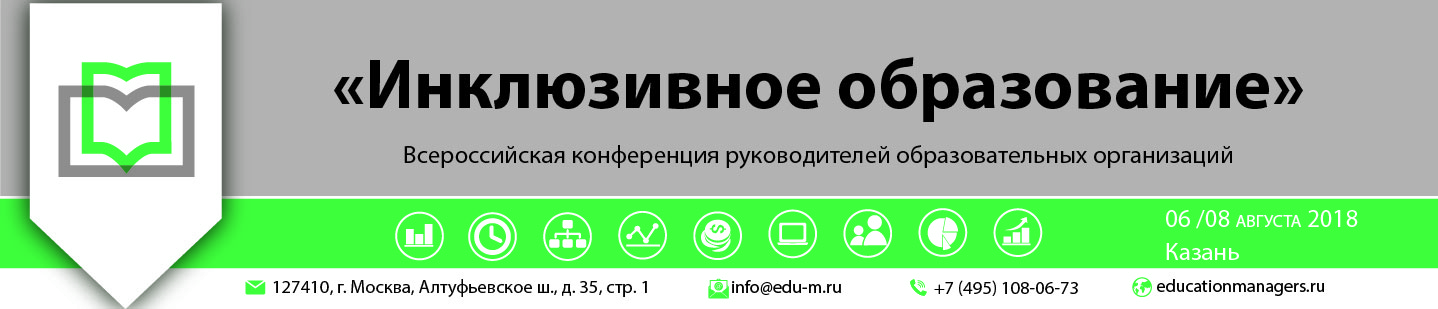 Уважаемые коллеги!С 06 по 08 августа 2018 года, в городе Казань, состоится Всероссийская конференция руководителей образовательных организаций «ИНКЛЮЗИВНОЕ ОБРАЗОВАНИЕ».  Организатор мероприятия – Ассоциация руководителей образовательных организаций. Место проведения мероприятия: гостиница «Гранд Отель Казань» 4*.Основные цели проведения конференции - становление и поддержка системы эффективного менеджмента в образовательных организациях Субъектов Российской Федерации как инструмента повышения качества инклюзивного образования, а также распространение передового опыта по развитию организаций, реализующих инклюзивные образовательные программы для воспитанников и учащихся с ОВЗ.Участие в мероприятии примут представители региональных и муниципальных органов управления образованием, руководители и ведущие специалисты дошкольных и общеобразовательных организаций из многих регионов России и стран ближнего зарубежья.Программой мероприятия предусмотрено обсуждение следующих вопросов: Государственная политика образования детей с ОВЗ;Нормативно-правовые вопросы организации образования обучающихся с ОВЗ;Создание инклюзивной образовательной среды;Организация образования обучающихся с ОВЗ – требования ФГОС;Образовательные программы как условие развития ребенка с ОВЗ;Работа педагогического коллектива по реализации адаптированной основной образовательной программы;Профессиональные компетенции педагога инклюзивного образования;Непрерывность психолого-педагогического сопровождения как условие качества инклюзивного образования;Инновационные технологии сопровождения детей в современном образовательном пространстве;08 августа 2018 года в рамках выездного дня будет организовано посещение ведущих инклюзивных образовательных организаций Казани (участие в выездном дне оформляется в рамках дополнительного пакета делегатов конференции).Совместно с деловой программой конференции будет организована выставочная экспозиция «Инклюзивное образование». Тематика выставки — создание инклюзивной образовательной среды и инновационные технологии сопровождения детей в современном образовательном пространстве.Ассоциация руководителей образовательных организаций (АРОО) приглашает Вас принять участие в предстоящем мероприятии. Также просим Вас оказать содействие в формировании делегации из числа представителей органов управления образованием, руководителей дошкольных и общеобразовательных организаций Вашего региона.Учитывая высокую значимость мероприятия, дополнительно просим Вас рассмотреть возможность оказания информационной поддержки Всероссийской конференции руководителей образовательных организаций «ИНКЛЮЗИВНОЕ ОБРАЗОВАНИЕ», а именно:Организовать рассылку писем-приглашений и проекта программы конференции руководителям дошкольных и общеобразовательных организаций.Разместить анонс мероприятия на официальном сайте.В связи со сжатыми сроками подготовки мероприятия и ограниченным количеством мест в конференц-зале, просим дать ответ до 15 июня 2018 года. Для всех желающих принять участие в работе конференции обязательна предварительная регистрация на официальной странице мероприятия:https://educationmanagers.ru/events1/inclusive-kazan2018/За более подробной информацией обращайтесь в организационный комитет.координатор проекта:Качан Виктория Викторовна,тел.:+74951080673 доб. 105;сот.:+79806527563v.kachan@edu-m.ru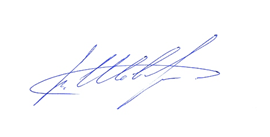 С уважением, Директор Ассоциации                                                                                                С.В. Шевелёв. Приложения:Письмо приглашение для рассылки;Проект программы конференцииПриложение 1.Письмо-приглашение на Всероссийскую конференцию «ИНКЛЮЗИВНОЕ ОБРАЗОВАНИЕ»Уважаемые коллеги!С 06 по 08 августа 2018 года, в городе Казань, состоится Всероссийская конференция руководителей образовательных организаций «ИНКЛЮЗИВНОЕ ОБРАЗОВАНИЕ».  Организатор мероприятия – Ассоциация руководителей образовательных организаций. Место проведения мероприятия: гостиница «Гранд Отель Казань» 4*.Основные цели проведения конференции - становление и поддержка системы эффективного менеджмента в образовательных организациях Субъектов Российской Федерации как инструмента повышения качества инклюзивного образования, а также распространение передового опыта по развитию организаций, реализующих инклюзивные образовательные программы для воспитанников и учащихся с ОВЗ.Участие в мероприятии примут представители региональных и муниципальных органов управления образованием, руководители и ведущие специалисты дошкольных и общеобразовательных организаций из многих регионов России и стран ближнего зарубежья.Программой мероприятия предусмотрено обсуждение следующих вопросов: Государственная политика образования детей с ОВЗ;Нормативно-правовые вопросы организации образования обучающихся с ОВЗ;Создание инклюзивной образовательной среды;Организация образования обучающихся с ОВЗ – требования ФГОС;Образовательные программы как условие развития ребенка с ОВЗ;Работа педагогического коллектива по реализации адаптированной основной образовательной программы;Профессиональные компетенции педагога инклюзивного образования;Непрерывность психолого-педагогического сопровождения как условие качества инклюзивного образования;Инновационные технологии сопровождения детей в современном образовательном пространстве;08 августа 2018 года в рамках выездного дня будет организовано посещение ведущих инклюзивных образовательных организаций Казани (участие в выездном дне оформляется в рамках дополнительного пакета делегатов конференции).Совместно с деловой программой конференции будет организована выставочная экспозиция «Инклюзивное образование». Тематика выставки — создание инклюзивной образовательной среды и инновационные технологии сопровождения детей в современном образовательном пространстве.Ассоциация руководителей образовательных организаций (АРОО) приглашает Вас принять участие в предстоящем мероприятии. Всем желающим принять участие в работе конференции обязательна предварительная регистрация на официальной странице мероприятия: https://educationmanagers.ru/events1/inclusive-kazan2018/За более подробной информацией обращайтесь в организационный комитет, тел.: +7 (495) 108-06-73С уважением, Директор Ассоциации                                                                          	                            С.В.ШевелёвИСХ. № ВКС 25/03 от 21 мая 2018 г.   Приглашение на Всероссийскую конференцию «ИНКЛЮЗИВНОЕ ОБРАЗОВАНИЕ»Руководителям муниципальных органов управления образованием